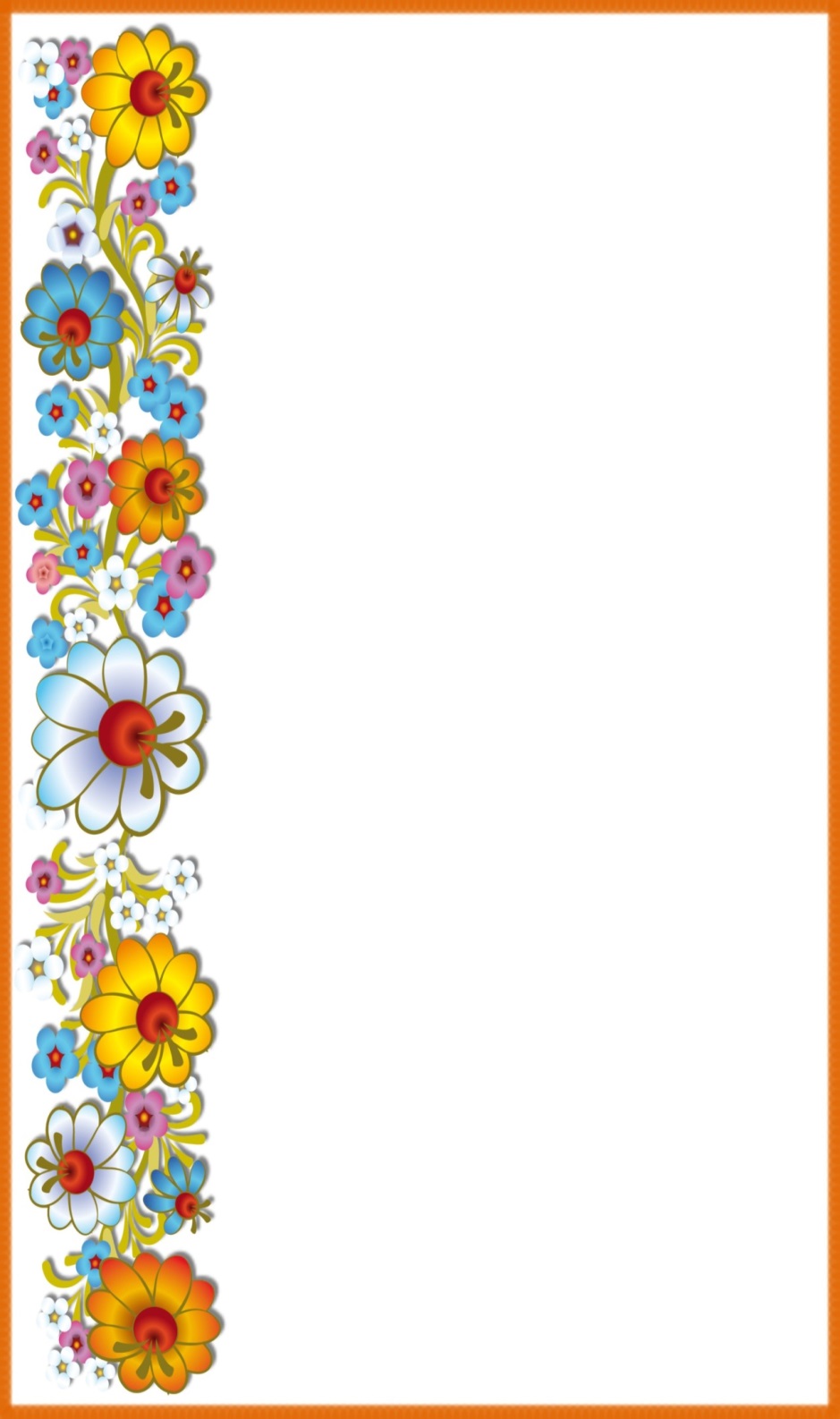 Муниципальное дошкольное     образовательное         учреждение детский сад №4               Методические рекомендации                    по сотрудничеству ДОУ                 с социальными партнёрами.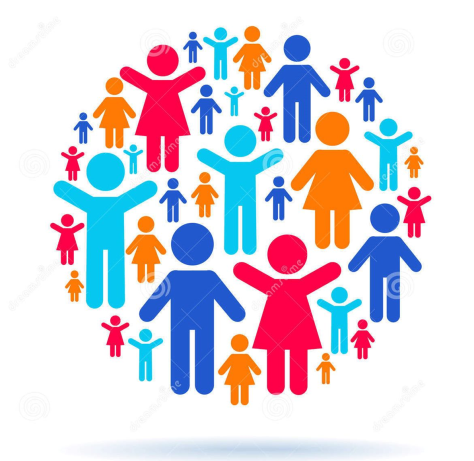 Любим, 2018Социальное партнёрство – это инструмент, с помощью которого представители различных субъектов, имеющих специфические интересы, организуют совместную деятельность. Социальное партнёрство в образовании – это совместная, коллективная, распределённая деятельность различных социальных групп, которая приводит к позитивным результатам всех участников данной деятельности.Система совместной  деятельности ДОУ ссоциальными партнёрами заключение договоров о  совместной  деятельности составление планов совместной работы информирование родителей опроводимых мероприятияхактивное участие родителей в проводимых мероприятияхпроведение встреч по итогам года.    Модель взаимодействия ДОУ                           с социальными партнёрами.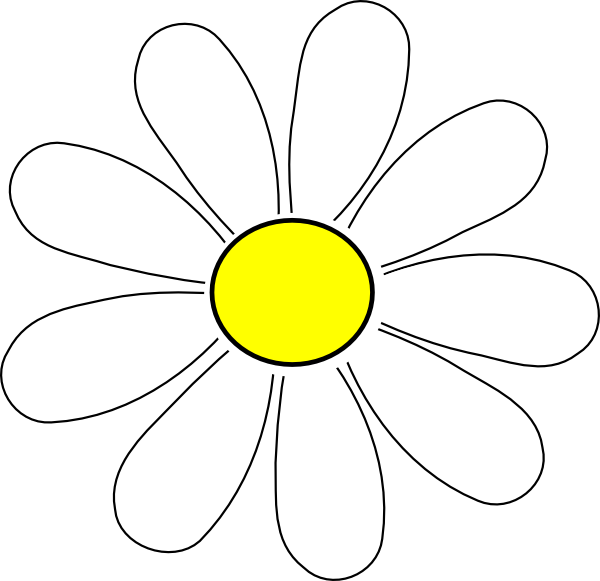 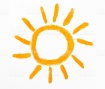 Чем ДОУ  интересны социальным партнёрам?Расширение сфер, круга читателей, посещение кружков (библиотека, ЦДТ)Выявление талантов, преемственность, успешная адаптация (ДК, школы: ДЮСШ, музыкальная, образовательная)Охват населения, его привлечение, возрождение семейных традиций  (Социальное агентство молодежи: клуб «Молодая семья»)Интерес у населения к изучению родного края, истоков православия, духовно-нравственное  воспитание и  патриотизма (музей, Троицкий приход, Клуб «Гвардия»)Профилактика заболеваний, приобщение к ЗОЖ (ЦРБ)Стабильное функционирование учреждений, очерёдность в ДОУ, имидж дошкольного образования в целом (органы местного самоуправления)Привлечение клиентов (парикмахерская, швейный цех)Знание привил безопасного поведения (пожарная часть, ГИБДД, полиция)Реклама, реализация товаров, участие в акциях (предприниматели)Обмен опытом, здоровая конкуренция (ДОУ района)Сильные и слабые стороны в сотрудничестве ДОУ с социальными партнёрами.- социальные партнёры не знакомы с ФГОС ДО, программой ДОУ,- формы организации сотрудничества не всегда соответствуют ФГОС ДО;- отсутствие знаний возрастных особенностей детей;- нет системы в организации нормативно-правовой базы.Что необходимо сделать для привлечения социальных партнёров?Вовлекать партнёров в образовательный процесс: конкурсы, совместные праздники, дни открытых дверей, экскурсии, беседы и т.д.Разрабатывать совместно конспекты мероприятий, экскурсий, интерактивных программОбмен опытом, форум сайта учрежденияПриглашать социальных партнёров на родительские собрания, мастер-классы, круглые столы, семинары-практикумы.Познакомить с ФГОС ДО, программой ДОУ, планами.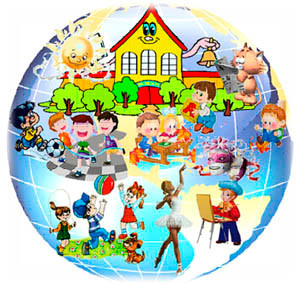 Заведующий ДОУАнтоненко Людмила БорисовнаАдрес:152470 Ярославская обл.г. Любим, ул. Карла Маркса, 21Телефон: (48543) 2-21-56Эл.почта: lubimdou4@yandex. ru